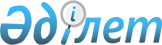 "2018 жылға арналған мектепке дейінгі тәрбие мен оқытуға мемлекеттік білім беру тапсырысын, ата-ана төлемақысының мөлшерін бекіту туралы" Шу ауданы әкімдігінің 2018 жылғы 20 сәуірдегі № 104 қаулысына өзгерістер енгізу туралыЖамбыл облысы Шу ауданы әкімдігінің 2018 жылғы 2 қарашадағы № 421 қаулысы. Жамбыл облысы Әділет департаментінде 2018 жылғы 8 қарашада № 3976 болып тіркелді
      РҚАО-ның ескертпесі.

      Құжаттың мәтінінде тұпнұсқаның пунктуациясы мен орфографиясы сақталған.
      "Қазақстан Республикасындағы жергілікті мемлекеттік басқару және өзін-өзі басқару туралы" Қазақстан Республикасының 2001 жылғы 23 қаңтардағы Заңына және "Білім туралы" Қазақстан Республикасының 2007 жылғы 27 шілдедегі Заңының 6 бабының 4 тармағының 8-1) тармақшасына сәйкес Шу ауданының әкімдігі ҚАУЛЫ ЕТЕДІ:
      1. "2018 жылға арналған мектепке дейінгі тәрбие мен оқытуға мемлекеттік білім беру тапсырысын, ата-ана төлемақысының мөлшерін бекіту туралы" Шу ауданы әкімдігінің 2018 жылғы 20 сәуірдегі №104 қаулысына (Нормативтік құқықтық актілерді мемлекеттік тіркеу тізілімінде №3814 болып тіркелген, Қазақстан Республикасы нормативтік құқықтық актілерінің эталондық бақылау банкінде электронды түрде 2018 жылғы 24 мамырда жарияланған) келесі өзгерістер енгізілсін:
      аталған қаулының қосымшасы осы қаулының қосымшасына сәйкес жаңа редакцияда жазылсын.
      2. Осы қаулының орындалуын қадағалау аудан әкімінің орынбасары Клара Исаққызы Қожағаппановаға жүктелсін.
      3. Осы қаулы әділет органдарында мемлекеттік тіркелген күннен бастап күшіне енеді және оның алғашқы ресми жарияланған күнінен кейін қолданысқа енгізіледі. 2018 жылға арналған мектепке дейінгі тәрбие мен оқытуға мемлекеттік білім беру тапсырысы, ата-ана төлемақысының мөлшері
					© 2012. Қазақстан Республикасы Әділет министрлігінің «Қазақстан Республикасының Заңнама және құқықтық ақпарат институты» ШЖҚ РМК
				
      Аудан әкімі 

Қ. Досаев
Шу ауданы әкімдігінің
2018 жылғы 2 қарашадағы
№ 421 қаулысына қосымша
№
Атауы
Мектепке дейінгі тәрбие мен оқытуға мемлекеттік білім беру тапсырысы
Мектепке дейінгі тәрбие мен оқытуға мемлекеттік білім беру тапсырысы
Бір айға ата-ананың төлемақысының мөлшері (теңге)
№
Атауы
Тәрбиеленушілер саны
Бір тәрбиеленушіге жұмсалатын шығыстардың орташа құны
Бір айға ата-ананың төлемақысының мөлшері (теңге)
Мектепке дейінгі мемлекеттік ұйымдар (шағын орталық)
Мектепке дейінгі мемлекеттік ұйымдар (шағын орталық)
Мектепке дейінгі мемлекеттік ұйымдар (шағын орталық)
Мектепке дейінгі мемлекеттік ұйымдар (шағын орталық)
Мектепке дейінгі мемлекеттік ұйымдар (шағын орталық)
Толық күндік шағын орталықтар
724
15299
5000
оның ішінде:
1
Шу қаласындағы шағын орталықтар
175
13155
5000
2
Ауылды елді мекендегі шағын орталықтар
549
17442
5000
Мектепке дейінгі мемлекеттік ұйымдар (балабақша)
Мектепке дейінгі мемлекеттік ұйымдар (балабақша)
Мектепке дейінгі мемлекеттік ұйымдар (балабақша)
Мектепке дейінгі мемлекеттік ұйымдар (балабақша)
1
Жамбыл облысы Шу ауданы әкімдігінің білім бөлімінің "Ақерке" балалар бақшасы коммуналдық мемлекеттік қазыналық кәсіпорыны
40
29803
6000
2
Жамбыл облысы Шу ауданы әкімдігінің білім бөлімінің "Кәусар" балалар бақшасы коммуналдық мемлекеттік қазыналық кәсіпорыны
50
29803
6000
Мектепке дейінгі жекеменшік ұйымдар (балабақша)
Мектепке дейінгі жекеменшік ұйымдар (балабақша)
Мектепке дейінгі жекеменшік ұйымдар (балабақша)
Мектепке дейінгі жекеменшік ұйымдар (балабақша)
3
"Әсия – Әлемі" жауапкершілігі шектеулі серіктестігі "Әсия-Әлемі" балалар бақшасы
200
29663
6000
4
"Біржан – Нұрдаулет" жауапкершілігі шектеулі серіктестігі "Нұрдаулет" балалар бақшасы 
75
29663
6000
5
"Компания Марк" жауапкершілігі шектеулі серіктестігі "Арайлым" балалар бақшасы
150
29663
6000
6
"Алдияр-Даниял" жауапкершілігі шектеулі серіктестігі "Інжу" балалар бақшасы
75
29663
6000
7
"Дияр-2" жауапкершілігі шектеулі серіктестігі "Дияр" балалар бақшасы
75
29663
6000
8
"Амира Ханшайым" жауапкершілігі шектеулі серіктестігі "Амира Ханшайым" балалар бақшасы
60
29803
6000
9
"Ару-Толғанай" жауапкершілігі шектеулі серіктестігі "Ару-Толғанай" балалар бақшасы
50
29803
6000
10
"Амира Ханшайым" жауапкершілігі шектеулі серіктестігі "Алмар" балалар бақшасы
100
29803
6000
11
"Шарапат-2018" жауапкершілігі шектеулі серіктестігі "Лашын" бөбекжай- бақшасы
75
29803
6000
12
"Шу Нұр Аш" жауапкершілігі шектеулі серіктестігі "Шу Нұр Аш" бөбекжай -бақшасы
75
29803
6000
13
"Аруназ -Шу" жауапкершілігі шектеулі серіктестігі "Аруназ- Шу" балалар бақшасы
55
29663
6000